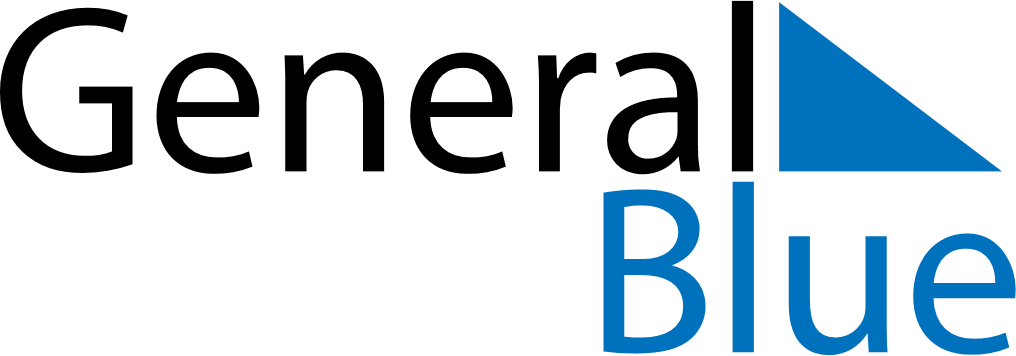 November 2026November 2026November 2026November 2026November 2026November 2026El SalvadorEl SalvadorEl SalvadorEl SalvadorEl SalvadorEl SalvadorMondayTuesdayWednesdayThursdayFridaySaturdaySunday12345678All Souls’ Day9101112131415161718192021222324252627282930NOTES